Развлечение ко дню матери для средней группы Выполнила воспитатель средней группы  МДОУ            «Звёздочка»   Савощенко  Оксана  ВикторовнаЦель: Воспитание коммуникативных, социально-нравственных качеств у детей;Установление дружеских отношений между родителями и детьми;Формирование у детей артистических навыков;Создание праздничного настроения у детей и мам.                                             Сценарий.Звучит песня «Больше всех я люблю мамочку мою», в зал входят дети и присаживаются на стульчики.Выходит  ведущий и читает вступительное слово: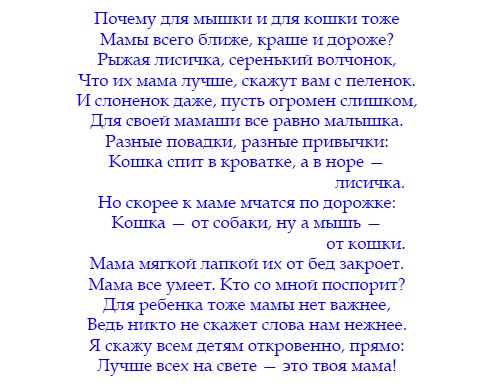 

После стихов ведущий продолжает:
Самое часто произносящее слово в жизни каждого человека это слово – мама. Сегодня прекрасный праздник – день матери. В этот торжественный день мы поздравляем всех женщин, которые носят гордое звание – МАМА!
А сейчас ваши дети подарят вам медали за вашу заботу нежность и любовь.(дети дарят медали мамам и рассказывают стихи)Мама лучшая на светеЕй я посвящаю строчки эти          (Маша Ор.)Мама я тебя люблю За все спасибо говорюМамочка любимая Ты неповторимая                                   (Антон)Пусть каждый день лишь для тебяБудет солнышко всегда-1-Маму очень я люблю,Ей цветы я подарю.                               (Настя Г.)Поцелую ее в щечку,Чтоб гордилась она дочкой.Мамы лучше не найти,Хоть пол света обойди.                      (Вика Т.)Лучше мама всех моя,Мама я люблю тебя.Мама, тебя я поздравляюС праздником твоим.                          (Коля)И в праздник я желаю,Чтоб каждый день счастливым былС праздником сегодня маму поздравляю,             (Слава)Крепко я за шею мама обнимаю.                        В честь праздника такогоТебе желаю снова                                            (Матвей)И здоровья, и любви,И улыбок, и весны.Я рисую солнышко, маме подарю,                      (Кирилл)Потому что мамочку очень я люблю.Как я тебя люблю - не передатьТы лучше всех, скажу тебе я прямо!                                   (Соня М.)Хочу тебе всем сердцем пожелатьЛюбви, удачи и здоровья мама!Когда я вижу мама, хочу поцеловать                              (Саша Д.)Хочу обнять так, чтоб нежность передатьА сейчас ребята споют песню про маму.(Дети выбегают на коврик и поют песню «Мама».)Ведущий:
Дорогие мамы!  Для вас ваши дети подготовили небольшую сценку, которая называется – Три мамы. Вы увидите, как сложно жить в семье. Где сразу три мамы – бабушка, Мама и дочка. И так, сценка: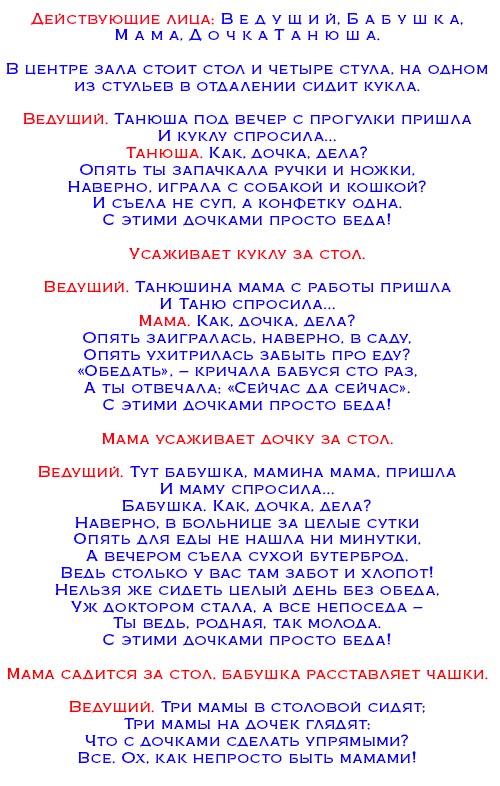 Ведущий: А сейчас мы проведем несколько конкурсов и посмотрим какое большое мамино сердце, какой зоркий глаз у мамы и как хорошо мама знает своего малыша, даже когда она его не видит.Конкурс  «Обнимашки» - дети разбегаются по коврику, а две мамы пытаются обнять как можно больше детей (дети не убегают).Конкурс «Угадай своего ребенка» - одной маме завязывают глаза и ставят перед ней несколько детей, она должна угадать своего ребенка.(повторяется 2-3 раза)Конкурс «Шерлок Хомс» - дети прячутся за холстом бумаги, где нарисован Шерлок  Хомс с лупой, через дырочку в холсте (дырочку надо вырезать в лупе) мама угадывает своего ребенка по частям тела (это может быть глаз, нос, ухо, губы).Конкурс повторяется 2-3 раза.Ведущий:Дорогие мамочки ваши дети приготовили для вас признания. Вы готовы их послушать? Тогда встречайте.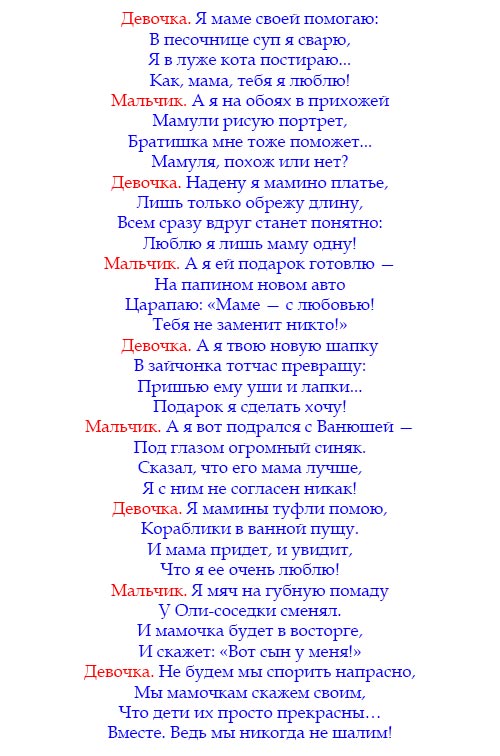 Ведущий: В этот особенно праздничный день, как никогда, мы гордимся нашими детьми. Я думаю им было очень трудно признаться в своих проказах. Дети сделали своё признание и мы должны их простить как «Виноватую тучку».Танец «Виноватой тучки».А теперь дискотека вместе с мамами «Буги-буги». Ну вот и подошел к концу наш маленький праздник. Дорогие мамочки желаем вам здоровья, счастья и самых прилежных детей.                                         ДО СВИДАНИЯ!
.
